Федеральное государственное бюджетное образовательное учреждениевысшего образования«Самарский государственный социально-педагогический университет» (СГСПУ)Факультет иностранных языковИздательство Oxford University Press (ELT)ОАНО «Экзаменационно-методический совет Релод-Самара»ЗАО «Релод»МАОУ «Самарский медико-технический лицей»МБОУ «Гимназия №3» г.о. СамараАНОО «Самарская международная школа»ИНФОРМАЦИОННОЕ ПИСЬМОУважаемые коллеги!Приглашаем Вас принять участие в научно-практической международной конференции “Предметно-языковое интегрированное обучение в системе основного и дополнительного образования в области иностранных языков”, которая состоится 26-27 марта 2018 года.В работе конференции примут участие ведущие специалисты в области методики преподавания иностранных языков. Планируются мастер-классы носителей языка. Цели Конференции:содействие повышению качества преподавания иностранных языков и реализация модели непрерывного образования («сад-школа-вуз»);повышение языковой, дидактической и педагогической компетенции учителей и преподавателей иностранных языков в образовательных заведениях общего, профессионального и высшего образования;укрепление сотрудничества между вузами и школами; обмен научным и практическим опытом в области преподавания иностранных языков;публикация результатов научных и практических исследований учителей и преподавателей учебных заведений разного типа.Основные направления работы Конференции: Концепция метапредметного образования и междисциплинарный подход к изучению иностранных языковТехнологии предметно-языкового интегрированного обучения                                  (CLIL – Content and Language Integrated Learning) как инновационного метода обучения иностранному языкуИнтеграция систем основного и дополнительного образования в области иностранных языковКонтроль и оценка сформированности иноязычной коммуникативной компетенцииСтолкновение культур в преподавании иностранных языковРеализация межпредметной проектной деятельности в условиях диалога культур в образовательном процессеНаучно-исследовательская деятельность при изучении иностранных языков и грамотная организация самостоятельной деятельности учащегосяПрофильное (предпрофессиональное) дополнительное образование ИКТ в иноязычном образовании и дистанционное обучение иностранным языкамПорядок работы конференции:26 марта – МАОУ «Самарский медико-технический лицей» Начало регистрации и выставки литературы – в 10.00 часов.Начало работы конференции – в 11.00 часов.Выставка, пленарное заседание №1, работа по секциям, мастер-классы.27 марта – МБОУ «Гимназия №3» г.о. Самара, АНОО «Самарская международная школа» Начало регистрации и выставки литературы – в 10.00 часов.Начало работы конференции – в 11.00 часов.Выставка, пленарное заседание №2, работа по секциям, мастер-классы, торжественное закрытие конференции, вручение сертификатов, розыгрыш призов.Во время работы конференции будет организована выставка-продажа учебной литературы издательств Oxford University Press и CLE International по специальным ценам.Формы участия в конференции: для приглашенных лекторов - очная с докладом (на пленарном, секционном заседании, проведение мастер-класса); для слушателей - очная без доклада. Участие в работе конференции бесплатное, слушатели конференции получат сертификат участника, раздаточный материал конференции. Для участников конференции будут разыграны призы от издательства Оксфордского Университета.Предварительная регистрация обязательна.Регистрация на КонференциюЗаявку на участие необходимо выслать по электронной почте до 20.03.2018 г. на адрес: relodsamara@yandex.ru. В заявке необходимо указать ФИО, место работы и должность, контактные данные (тел., e-mail).Контакты:Релод-Самара, г. Самара, Московское шоссе, 125А, офис 121, 122,Телефон: (846) 951-66-70, 8(937)-61-71-80.Приложение 1З А Я В К А  Н А  У Ч А С Т И ЕСамара, 26-27  марта 2018 г.Фамилия, имя, отчество									Образовательное учреждение 								Должность												Телефон												E-mail												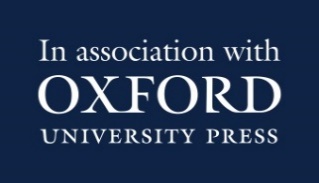 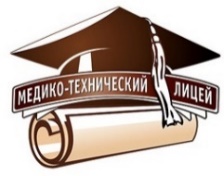 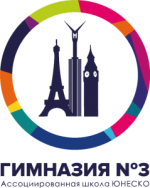 